Useful words and phrases for teaching chemistryLH 1 LaborgeräteLH 2 Periodensystem in Englisch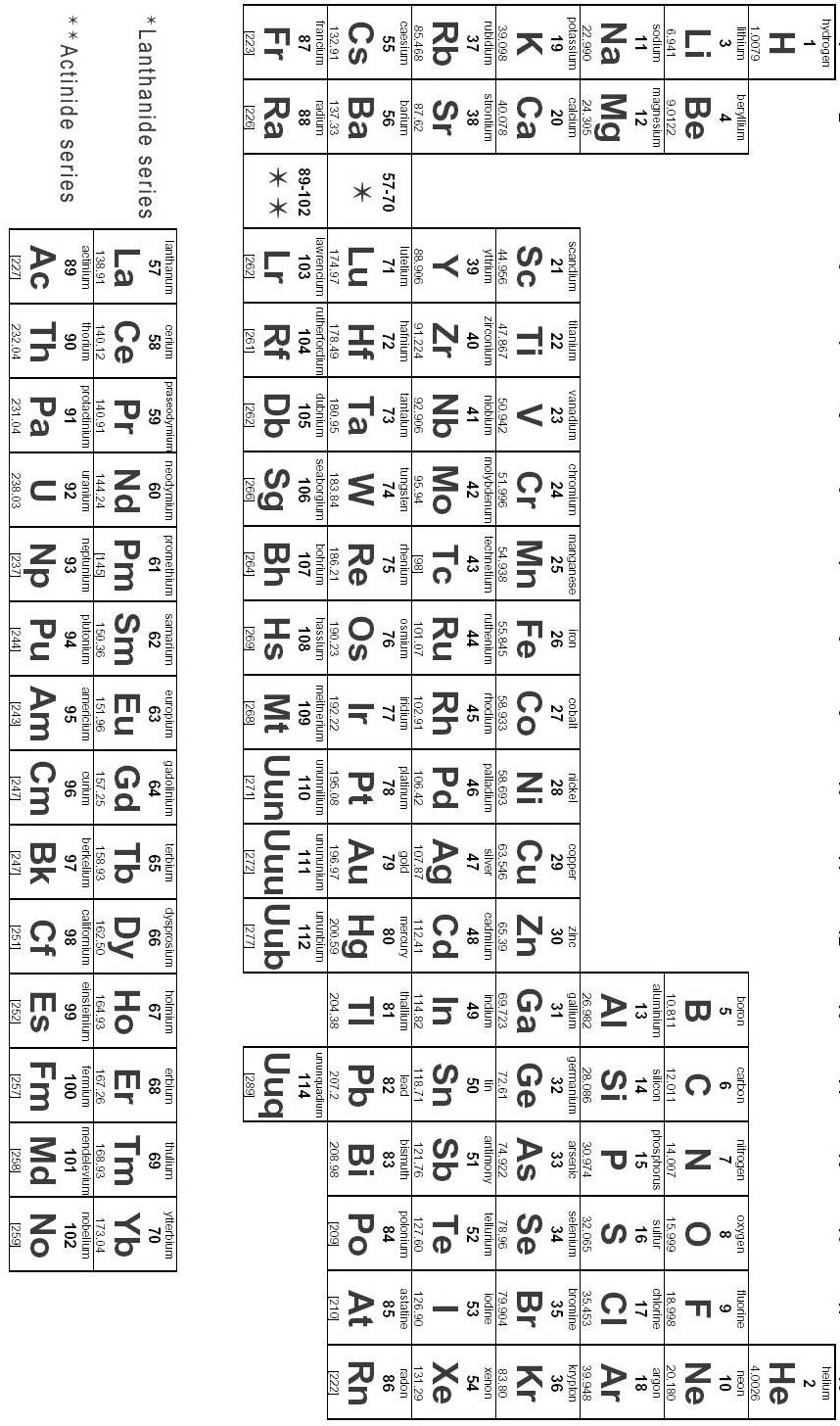 picture:LeVanHan, https://goo.gl/dn4JU7, under CC 3.0 [05.02.17]LH 3 Säuren, Basen und entsprechende IonenSäurenBasenAnmerkungenDas vorliegende Material soll eine schnelle Übersicht der am häufigsten gebrauchten Begriffe im Fach Chemie geben. Diese Übersicht erhebt keinen Anspruch auf Vollständigkeit, vielmehr handelt sich um eine Arbeitsgrundlage.MaterialienLH 1 LaborgeräteLH 2 Periodensystem in EnglischLH 3 Säuren, Basen und entsprechende IonenAutorMichael Gellings, Gymnasium ImmenstadtDeutschEnglischAussprache (BrE)Abzugfume cupboardfjuːm ˈkʌbədBecherglasbeakerˈbiːkə(r)Bunsenbrennerbunsen burnerˌbʌnsn ˈbɜːnə(r)BüretteburettebjuˈretErlenmeyerkolbenerlenmeyer flaskˈəːlənˌmʌɪə flɑːskKlammerclampklæmpKolbenprobergas syringeɡæs sɪˈrɪndʒKrokodilklemmecrocodile clipˈkrɒkədaɪl klɪpKüvettecuvettekjuːˈvɛtLiebigkühlerliebig condenserliːbik kənˈdensə(r)Magnetrührermagnetic stirrermæɡˈnetɪk ˈstɜːrə(r)Messzylindermeasuring cylinderˌmeʒərɪŋ ˈsɪlɪndə(r)Muffeclamp holderˈklæmp həʊldə(r)Reagenzglastest tubeˈtest tjuːbReagenzglasgestelltube racktjuːb rækReagenzglashaltertest tube holderˈtest tjuːb həʊldə(r)Rührfischstir barstɜː(r) bɑː(r)Petrischaleculture dishˈkʌltʃə(r) dɪʃSchlauchklemmehoffman cliphəvmen klɪpSpektroskopspectroscopeˈspektrəskəʊpSpritzflaschewash bottlewɒʃ ˈbɒtlStopfenbungbʌŋStopfen (durchbohrt)holed bunghəʊld bʌŋTiegel (Porzellan, flach)evaporating dishɪˈvæpəreɪtɪŋ dɪʃTiegel (zum Brennen)crucibleˈkruːsɪblTiegelzangecrucible tongsˈkruːsɪbl tɒŋzThermometerthermometerθəˈmɒmɪtə(r)Tondreieckclay pipe trianglekleɪ paɪp traɪæŋɡlUhrglasswatch glasswɒtʃ ɡlɑːsWaschflaschegas-wash bottleɡæs wɒʃ ˈbɒtlZentrifugecentrifugeˈsentrɪfjuːdʒFormelEnglischer NameAussprache (BrE)H2CO3carbonic acidkɑːˌbɒnɪk ˈæsɪdHCO3–hydrogen carbonate ionˌhaɪdrədʒən ˌkɑːbəneɪt ˈaɪənCO3–carbonate ionˌkɑːbəneɪt ˈaɪənHClhydrochloric acidˌhaɪdrəˌklɒrɪk ˈæsɪdCl–chloride ionˌklɔːraɪd ˈaɪənHNO3nitric acidˌnaɪtrɪk ˈæsɪdNO3–nitrate ionˌnaɪtreɪt ˈaɪənHNO2nitrous acidˌnaɪtrəs ˈæsɪdNO2–nitrite ionˌnaɪtraɪt ˈaɪənH2SO4sulfuric acidsʌlˌfərɪk ˈæsɪdHSO4–hydrogen sulfate ionˌhaɪdrədʒən ˌsʌlfeɪt ˈaɪənSO42–sulfate ionˌsʌlfeɪt ˈaɪənH2SO3sulfurous acidˌsʌlfərəs ˈæsɪdHSO3–hydrogen sulfite ionˌhaɪdrədʒən ˌsʌlfaɪt ˈaɪənSO32–sulfite ionˌsʌlfaɪt ˈaɪənH3PO4phosphoric acidfɒsˌfɒrɪk ˈæsɪdH2PO4¯dihydrogen phosphate iondaɪˌhaɪdrədʒən ˌfɒsfeɪt ˈaɪənHPO42–hydrogen phosphate ionˌhaɪdrədʒən ˌfɒsfeɪt ˈaɪənPO43–phosphate ionˌfɒsfeɪt ˈaɪənNaOHsodium hydroxide ˌsəʊdiəm haɪˈdrɒksaɪdKOHpotassium hydroxidepəˈtæsiəm haɪˈdrɒksaɪdOH–hydroxide ionhaɪˈdrɒksaɪd ˈaɪənNH3ammoniaəˈməʊniəNH4+ammonium ionəˈməʊniəm ˈaɪən